Publicado en Barcelona el 14/09/2017 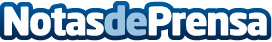 Desde Barcelona, beaprincess diseña de forma personalizada anillos de compromiso y bodaPoder diseñar el perfecto anillo de compromiso y de boda con maestros orfebres es posible con beaprincess. Desde Barcelona trabajan para que sus creaciones enamoren a todo el mundoDatos de contacto:Ainoa Davila FerreiraCMO Grupo VIKO+34 694 495Nota de prensa publicada en: https://www.notasdeprensa.es/anillos-compromiso-beaprincess Categorias: Moda Artes Visuales Consumo Celebraciones http://www.notasdeprensa.es